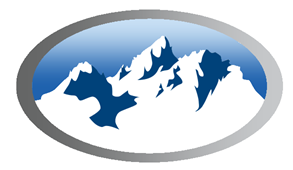 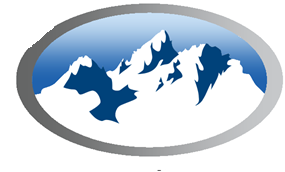 700 Prospect St. #202 Port Orchard WA   98366  (360) 329-6812 www.1111bailbonds.comApplicationPlease register me for the following:___ 32hr BBRA pre-licensing training and 8hr OC/Taser/Baton-  $625 (or $500 per person if taking the class with partner or as part of a group)Next Class September 27-30, 2018 in Port Orchard, WAApplication and  $625 (or $300 deposit) due ON OR BEFORE September 6, 2018Name:________________________________________________________________________Address:_____________________________ City:_______________ State: _____Zip:________Telephone:_______________________E-mail:_______________________________________Referred by: ____________________________________________Do you hold a CPL?_______Background/training:______________________________________________________________________________________________________________________________________________________________________________________________________________________Make all payments payable to "11:11 Bail Bonds".  If $300 deposit is paid, balance due on or before Sept 27.  Return completed application to 1111bailbonds@gmail.com or mail to:Kitsap Bail Academy c/o 11:11 Bail Bonds 700 Prospect St #202 Port Orchard WA  98366_____My check or money order is enclosed _____My credit card information is provided.  Driver's License #:_________________State: __             Visa___ MC___ Card#:____________________________  Exp Date: _______ CVN: ____I authorize 11:11 Bail Bonds to charge the agreed amount listed above to my credit card provided herein. I agree that I will pay for this purchase in accordance with the issuing bank cardholder agreement.SIGNATURE: _________________________________________  DATE:_________________________ (initial) All Refund Requests must be made in writing,  Full refund if requested by September 20, after which a 10% fee will be deducted for administrative costs.  Refund requests may be emailed or mailed.  No refunds will be given after Sept 27 (credit will be given for future class)